NÁRODNÁ RADA SLOVENSKEJ REPUBLIKYVII. volebné obdobieČíslo: CRD-1138/2017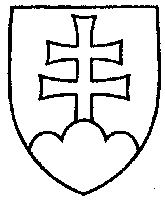 703UZNESENIENÁRODNEJ RADY SLOVENSKEJ REPUBLIKYz 15. júna 2017k návrhu poslancov Národnej rady Slovenskej republiky Ondreja Dostála, Petra Osuského, Lucie Ďuriš Nicholsonovej a Jozefa Mihála na vydanie zákona, ktorým sa mení zákon
č. 627/2005 Z. z. o príspevkoch na podporu náhradnej starostlivosti o dieťa v znení neskorších predpisov (tlač 588) – prvé čítanie	Národná rada Slovenskej republiky	po prerokovaní uvedeného návrhu zákona v prvom čítanír o z h o d l a,  ž e	podľa § 73 ods. 4 zákona Národnej rady Slovenskej republiky č. 350/1996 Z. z. o rokovacom poriadku Národnej rady Slovenskej republiky v znení neskorších predpisov	nebude pokračovať v rokovaní o tomto návrhu zákona.  Andrej  D a n k o   v. r.predseda  Národnej rady Slovenskej republikyOverovatelia:Mária  J a n í k o v á   v. r.Peter  P č o l i n s k ý   v. r. 